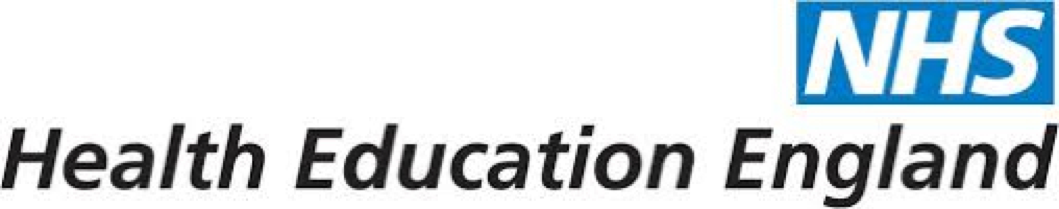 Guidance for producing an example of teaching forEducational Supervisor Accreditation and Re-accreditation purposesThe Assessment of Educational Skills for Educational Supervisor (ES) Re-accreditationFor many years, the assessment of a tutorial delivered by the ES has been part of the process for assessing the skills of ES’s on practice visits. The ES accreditation and re-accreditation process is based on reflective practice and triangulates this with evidence from the ES portfolio. As part of this process, new and established ES’s are expected not only to reflect on their own teaching skills but also seek feedback from their peers.The ES’s own reflection on his/her teaching, using the attached template and accompanied by written feedback from other educators, will form part of the evidence of satisfactory skills as an educator submitted with the accreditation paperwork.For new ES’s the Patch Associate Dean (PAD) will review the example of teaching at the practice visit and ideally this should have also been peer-reviewed.For established ES’s the PAD will need to see your own reflection and the feedback from at least one but ideally two peers, but does not need to see the actual teaching event unless specifically requested.  FormatOne-to-One TutorialContent – this must be a trainee’s experience-based situation:Preferentially a tutorial based on a video of the trainee consulting, with the trainee’s consultation at the beginningClinical case/practice situation/general issue30-60 mins duration in totalCompleted paperwork (see page 5) with commentary, time-log, reflections & peer feedbackPractical ConsiderationsAny format of recording which can be viewed remotely by peer e.g. DVD/MP4Time and date must be visible on screenAudio and visual quality must be sufficient for peer/PAD reviewFaces of both ES and trainee must be visibleWritten consent must be obtained from traineePatient confidentiality must be maintainedAssessment CriteriaIt is expected that all educational supervisors should demonstrate the competencies required of an effective educator. These have been categorised as core and supplementary skills. The Core Skills are taken from the Academy of Medical Educators’ “Professional Standards”.Competencies Core Skills - Evidence of learner-centred teaching, which should be present in all tutorials:Establishes a safe and effective learning environment Demonstrates active listening skills Constructs appropriate learning outcomes that can be measured or judged Explores issues appropriately and sensitivelyAppropriately uses a broad range of educational methods and technologies to achieve intended learning outcomes Provides educational, personal and professional support in relevant contexts Develops self-awareness in learnerActs with due consideration for the emotional, physical and psychological wellbeing of learnersSupplementary Skills - A menu of teaching interventions which demonstrate good practice when selected appropriately:Evidence of preparation if indicatedAwareness of different learning stylesAwareness of diversity & equality issuesGives adviceExpresses opinionsShares experiences appropriatelyGives the correct amount and type of informationPlans future workGuidance on ES completion of the formOn the form below (Table 2) note the time(s) in your video when a particular skill is being demonstrated and put a brief explanatory note in the evidence column.ES Reflection – please add your own reflections on how this tutorial was carried out, any teaching styles identified, areas of good practice, areas for improvement etc.Table 1 is an example of the core skills and supplementary skills that may be demonstrated. Please note that while all core skills must appear, not all supplementary skill are expected to be shown in every tutorial video.Instructions to Peer AssessorsThis recording is of a tutorial between the Educational Supervisor and the trainee from which you are asked to make a judgment about the ES’s teaching ability. Two assessors will view this tutorial by themselves in order to come to a summative conclusion.The ES has provided a commentary on the tutorial. This indicates the timing of the core skills as well as several of the supplementary skills.You are asked to view this recording to identify all the core skills and any supplementary skills demonstrated and mark them on the table below. You may do this by watching the whole recording or by sampling, using the ES’s log as a guide. It is also important to read the context and reflective sections, which provide an additional commentary.Marking Schedule1. Is this recording of sufficient technical quality to make a judgment? 	Yes / No  2. Is this an experience-based tutorial?	Yes / NoTable 1 - ExampleTable 1 - ExampleTable 1 - ExampleContextThe trainee is at 7 months into his training. The trainee has not previously prescribed HRT in peri-menopausal woman and has not undertaken a job in gynaecology.   I chose to conduct this tutorial sitting in the patient chair.ContextThe trainee is at 7 months into his training. The trainee has not previously prescribed HRT in peri-menopausal woman and has not undertaken a job in gynaecology.   I chose to conduct this tutorial sitting in the patient chair.ContextThe trainee is at 7 months into his training. The trainee has not previously prescribed HRT in peri-menopausal woman and has not undertaken a job in gynaecology.   I chose to conduct this tutorial sitting in the patient chair.TimeSkillsEvidence0-60 minsLearning environmentNo interruptionsPreparationTopic decided upon after issue raised by traineeLearning styleAppropriate teaching method 9.00-9.10Learning outcomeManaging the menopause based on a 43 year old woman with hot flushes9.00-9.10Active Listening Allowed trainee to describe the problem without interruption9.15-9.259.40-9.50Explores issuesExisting knowledge of the menopause; previous experience. Attitudes to female patients; current controversies re HRT9.18Educational methodsAppropriate challenge: Taking into account patient’s belief9.20Educational methodsResponds to cues…ES notes trainee’s discomfort9.22Diversity / equality issuesAddressed9.30Information givingSearching EBM and local guidelines9.35Educational methodsSharing Experience:  ‘I have found that……..’9.309.45Develops self-awarenessTrainee encouraged to reflect on learning points9.50Educational methodsConstructive feedback: Specific and descriptive comment9.00-10.00Educational methodsOpen questions, active participationSupportFollow up/safety nettingES ReflectionsThis was not an entirely straightforward tutorial as issues about managing female patients emerged from the male trainee’s agenda. However, it was evident that the trainee gained insight into this difficulty. Through my challenging of his attitudes he gained insight into this difficulty which was confirmed by his reflection on the learning points.ES ReflectionsThis was not an entirely straightforward tutorial as issues about managing female patients emerged from the male trainee’s agenda. However, it was evident that the trainee gained insight into this difficulty. Through my challenging of his attitudes he gained insight into this difficulty which was confirmed by his reflection on the learning points.ES ReflectionsThis was not an entirely straightforward tutorial as issues about managing female patients emerged from the male trainee’s agenda. However, it was evident that the trainee gained insight into this difficulty. Through my challenging of his attitudes he gained insight into this difficulty which was confirmed by his reflection on the learning points.Table 2 – ES commentary and reflectionsTable 2 – ES commentary and reflectionsTable 2 – ES commentary and reflectionsContext of tutorialContext of tutorialContext of tutorialTimeSkillsEvidenceES ReflectionsES ReflectionsES ReflectionsPeer Assessor to completePeer Assessor to completePeer Assessor to completePeer Assessor to completePeer Assessor to completeName of ES being assessed: Name of ES being assessed: Name of ES being assessed: Name of ES being assessed: Name of ES being assessed: Core SkillsY/NSupplementary skillsSupplementary skillsY/NEstablishes a safe and effective learning environment Evidence of preparation, if indicatedEvidence of preparation, if indicatedDemonstrates active listening skills Awareness of different learning stylesAwareness of different learning stylesConstructs appropriate learning outcomes that can be measured or judgedAwareness of diversity & equality issuesAwareness of diversity & equality issuesExplores issues appropriately and sensitivelyGives adviceGives adviceAppropriately uses a broad range of educational methods and technologies to achieve intended learning outcomesExpresses opinionExpresses opinionProvides educational, personal and professional support in relevant contextsShares experiences appropriatelyShares experiences appropriatelyDevelops self-awareness in learnerGives correct amount and type of informationGives correct amount and type of informationActs with due consideration for the emotional, physical and psychological wellbeing of learnersPlans future workPlans future workComments for feedback:Comments for feedback:Comments for feedback:Comments for feedback:Comments for feedback:Name of Assessor:Name of Assessor:Name of Assessor:Signed:Signed: